มหาวิทยาลัยเทคโนโลยีราชมงคลอีสาน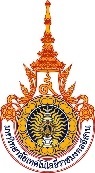 วิทยาเขต ....หน่วยงาน .. ..งบประมาณ .... ประจำปีงบประมาณ พ.ศ. รหัสโครงการ ……1.  ชื่อโครงการ  2.  ลักษณะโครงการ   (…….)   จัดฝึกอบรม   (…….)   จัดงาน   (…….) จัดตามภารกิจปกติ 3.  โครงการนี้สอดคล้องกับนโยบายชาติ และผลผลิต     	นโยบายที่ 4 : การศึกษา และเรียนรู้ การทะนุบำรุงศาสนา ศิลปะ และวัฒนธรรม4. 	ความสอดคล้องประเด็นยุทธศาสตร์ และตัวชี้วัด ของมหาวิทยาลัยเทคโนโลยีราชมงคลอีสาน   5. ความสอดคล้องกับ Cluster / Commonality / Physical grouping ของมหาวิทยาลัยเทคโนโลยีราชมงคลอีสาน    Cluster: 				Sub Cluster:     Commonality:  	    Physical grouping: 			6. หน่วยงานที่รับผิดชอบ   .......สาขาวิชา .........................................    วิทยาเขต......................มหาวิทยาลัยเทคโนโลยีราชมงคลอีสาน   7. สถานที่ดำเนินงาน (ระบุ) ชื่อสถานที่ ……………………………......................………… อำเภอ ……………… จังหวัด…………………… 8. ระยะเวลาดำเนินการ วันที่  ถึง วันที่  9. หลักการและเหตุผล       …………………………………………………………………………………………………………………………………………………………………..       …………………………………………………………………………………………………………………………………………………………………..       …………………………………………………………………………………………………………………………………………………………………..       …………………………………………………………………………………………………………………………………………………………………..10. วัตถุประสงค์      10.1       10.2       10.3 	      10.4       10.5 11. เป้าหมาย      11.1 เป้าหมายเชิงผลผลิต (Output)  ……………………......................………………………………………........................……………      11.2 เป้าหมายเชิงผลลัพธ์ (Outcome) ……………………......................……………………………………….................................... 12. กิจกรรมดำเนินงาน    (ให้ระบุกิจกรรมที่จะทำในโครงการ)…………………………………………………………………………………………………………………………………………………………………....…………………………………………………………………………………………………………………………………………………………………....13. กลุ่มเป้าหมายผู้เข้าร่วมโครงการ  (ให้ระบุกลุ่มเป้าหมาย และจำนวนให้ชัดเจน)     ……………………………………………………………………………………………………………………………………………………………………...     ……………………………………………………………………………………………………………………………………………………………………...หมายเหตุ  งบประมาณ ให้ระบุรายละเอียดการคำนวณรายการค่าใช้จ่ายที่ต้องการให้ชัดเจน ตามระเบียบ             กระทรวงการคลัง และตามนโยบายมาตรการประหยัดของมหาวิทยาลัยฯ ทั้งนี้ให้ผู้รับผิดชอบโครงการ              ประสานในส่วนนี้กับกองคลัง หรืองานคลังแต่ละวิทยาเขต ก่อนเสนอขออนุมัติโครงการ15. แผนปฏิบัติงาน (แผนงาน)   แผนการใช้จ่ายงบประมาณ (แผนเงิน)  และ ตัวชี้วัดเป้าหมายผลผลิต  16. ผลที่คาดว่าจะเกิด (Impact)16.1  ……………………………………………………………………………………………………………………...........................................................16.2  ……………………………………………………………………………………………………………………...........................................................หมายเหตุ   กรุณากรอกข้อมูลให้ครบถ้วนสมบูรณ์ เพื่อประกอบการพิจารณางบประมาณ                ลงชื่อ .................................................................................   ผู้รับผิดชอบโครงการ                                    (..........................................................................)                                           ตำแหน่ง.....................................................................                                     ...................../.................../..................		                   เบอร์โทรศัพท์ที่สามารถติดต่อโดยตรง................................................................................. ความคิดเห็นผู้บังคับบัญชา............................................................................................................................................................                         ลงชื่อ .................................................................................                                 (..........................................................................)                                     ตำแหน่ง.............................................................                                ...................../.................../..................14.งบประมาณ  บาท14.1 ค่าตอบแทน  บาท14.2 ค่าใช้สอย  บาท14.3 ค่าวัสดุ   บาทกิจกรรมดำเนินงาน/แผนการใช้จ่ายงบประมาณ(ใส่จำนวนเงินในช่วงเวลาปฏิบัติงาน)ปี พ.ศ. 2562ปี พ.ศ. 2562ปี พ.ศ. 2562ปี พ.ศ. 2563ปี พ.ศ. 2563ปี พ.ศ. 2563ปี พ.ศ. 2563ปี พ.ศ. 2563ปี พ.ศ. 2563ปี พ.ศ. 2563ปี พ.ศ. 2563ปี พ.ศ. 2563กิจกรรมดำเนินงาน/แผนการใช้จ่ายงบประมาณ(ใส่จำนวนเงินในช่วงเวลาปฏิบัติงาน)ต.ค.พ.ย.ธ.ค.ม.ค.ก.พ.มี.ค.เม.ยพ.ค.มิ.ยก.ค.ส.ค.ก.ย.1. ......................................................2. ......................................................   3. .......................................................4. .......................................................ตัวชี้วัดเป้าหมายผลผลิต(ใส่จำนวนตัวชี้วัดในช่วงเวลาปฏิบัติงาน)- เชิงปริมาณ  - จำนวนครั้งที่ดำเนินโครงการ (ครั้ง)  - จำนวนกลุ่มเป้าหมายของโครงการ (หน่วยนับ)  - อื่น ๆ (ระบุ)...................................- เชิงคุณภาพ (ร้อยละ)    - ร้อยละความพึงพอใจของผู้เข้าร่วมโครงการ/ผู้รับบริการ ไม่ต่ำกว่าร้อยละ 75                                - อื่น ๆ (ระบุ)......................................................................................................................................- เชิงคุณภาพ (ร้อยละ)    - ร้อยละความพึงพอใจของผู้เข้าร่วมโครงการ/ผู้รับบริการ ไม่ต่ำกว่าร้อยละ 75                                - อื่น ๆ (ระบุ)......................................................................................................................................- เชิงคุณภาพ (ร้อยละ)    - ร้อยละความพึงพอใจของผู้เข้าร่วมโครงการ/ผู้รับบริการ ไม่ต่ำกว่าร้อยละ 75                                - อื่น ๆ (ระบุ)......................................................................................................................................- เชิงคุณภาพ (ร้อยละ)    - ร้อยละความพึงพอใจของผู้เข้าร่วมโครงการ/ผู้รับบริการ ไม่ต่ำกว่าร้อยละ 75                                - อื่น ๆ (ระบุ)......................................................................................................................................- เชิงคุณภาพ (ร้อยละ)    - ร้อยละความพึงพอใจของผู้เข้าร่วมโครงการ/ผู้รับบริการ ไม่ต่ำกว่าร้อยละ 75                                - อื่น ๆ (ระบุ)......................................................................................................................................- เชิงคุณภาพ (ร้อยละ)    - ร้อยละความพึงพอใจของผู้เข้าร่วมโครงการ/ผู้รับบริการ ไม่ต่ำกว่าร้อยละ 75                                - อื่น ๆ (ระบุ)......................................................................................................................................- เชิงคุณภาพ (ร้อยละ)    - ร้อยละความพึงพอใจของผู้เข้าร่วมโครงการ/ผู้รับบริการ ไม่ต่ำกว่าร้อยละ 75                                - อื่น ๆ (ระบุ)......................................................................................................................................- เชิงคุณภาพ (ร้อยละ)    - ร้อยละความพึงพอใจของผู้เข้าร่วมโครงการ/ผู้รับบริการ ไม่ต่ำกว่าร้อยละ 75                                - อื่น ๆ (ระบุ)......................................................................................................................................- เชิงคุณภาพ (ร้อยละ)    - ร้อยละความพึงพอใจของผู้เข้าร่วมโครงการ/ผู้รับบริการ ไม่ต่ำกว่าร้อยละ 75                                - อื่น ๆ (ระบุ)......................................................................................................................................- เชิงคุณภาพ (ร้อยละ)    - ร้อยละความพึงพอใจของผู้เข้าร่วมโครงการ/ผู้รับบริการ ไม่ต่ำกว่าร้อยละ 75                                - อื่น ๆ (ระบุ)......................................................................................................................................- เชิงคุณภาพ (ร้อยละ)    - ร้อยละความพึงพอใจของผู้เข้าร่วมโครงการ/ผู้รับบริการ ไม่ต่ำกว่าร้อยละ 75                                - อื่น ๆ (ระบุ)......................................................................................................................................- เชิงคุณภาพ (ร้อยละ)    - ร้อยละความพึงพอใจของผู้เข้าร่วมโครงการ/ผู้รับบริการ ไม่ต่ำกว่าร้อยละ 75                                - อื่น ๆ (ระบุ)......................................................................................................................................- เชิงคุณภาพ (ร้อยละ)    - ร้อยละความพึงพอใจของผู้เข้าร่วมโครงการ/ผู้รับบริการ ไม่ต่ำกว่าร้อยละ 75                                - อื่น ๆ (ระบุ)......................................................................................................................................- เชิงเวลา (ร้อยละ)        - ร้อยละของโครงการแล้วเสร็จตามระยะเวลาที่กำหนด ไม่ต่ำกว่าร้อยละ 75                               - อื่น ๆ (ระบุ) ........................................................................................................................................- เชิงเวลา (ร้อยละ)        - ร้อยละของโครงการแล้วเสร็จตามระยะเวลาที่กำหนด ไม่ต่ำกว่าร้อยละ 75                               - อื่น ๆ (ระบุ) ........................................................................................................................................- เชิงเวลา (ร้อยละ)        - ร้อยละของโครงการแล้วเสร็จตามระยะเวลาที่กำหนด ไม่ต่ำกว่าร้อยละ 75                               - อื่น ๆ (ระบุ) ........................................................................................................................................- เชิงเวลา (ร้อยละ)        - ร้อยละของโครงการแล้วเสร็จตามระยะเวลาที่กำหนด ไม่ต่ำกว่าร้อยละ 75                               - อื่น ๆ (ระบุ) ........................................................................................................................................- เชิงเวลา (ร้อยละ)        - ร้อยละของโครงการแล้วเสร็จตามระยะเวลาที่กำหนด ไม่ต่ำกว่าร้อยละ 75                               - อื่น ๆ (ระบุ) ........................................................................................................................................- เชิงเวลา (ร้อยละ)        - ร้อยละของโครงการแล้วเสร็จตามระยะเวลาที่กำหนด ไม่ต่ำกว่าร้อยละ 75                               - อื่น ๆ (ระบุ) ........................................................................................................................................- เชิงเวลา (ร้อยละ)        - ร้อยละของโครงการแล้วเสร็จตามระยะเวลาที่กำหนด ไม่ต่ำกว่าร้อยละ 75                               - อื่น ๆ (ระบุ) ........................................................................................................................................- เชิงเวลา (ร้อยละ)        - ร้อยละของโครงการแล้วเสร็จตามระยะเวลาที่กำหนด ไม่ต่ำกว่าร้อยละ 75                               - อื่น ๆ (ระบุ) ........................................................................................................................................- เชิงเวลา (ร้อยละ)        - ร้อยละของโครงการแล้วเสร็จตามระยะเวลาที่กำหนด ไม่ต่ำกว่าร้อยละ 75                               - อื่น ๆ (ระบุ) ........................................................................................................................................- เชิงเวลา (ร้อยละ)        - ร้อยละของโครงการแล้วเสร็จตามระยะเวลาที่กำหนด ไม่ต่ำกว่าร้อยละ 75                               - อื่น ๆ (ระบุ) ........................................................................................................................................- เชิงเวลา (ร้อยละ)        - ร้อยละของโครงการแล้วเสร็จตามระยะเวลาที่กำหนด ไม่ต่ำกว่าร้อยละ 75                               - อื่น ๆ (ระบุ) ........................................................................................................................................- เชิงเวลา (ร้อยละ)        - ร้อยละของโครงการแล้วเสร็จตามระยะเวลาที่กำหนด ไม่ต่ำกว่าร้อยละ 75                               - อื่น ๆ (ระบุ) ........................................................................................................................................- เชิงเวลา (ร้อยละ)        - ร้อยละของโครงการแล้วเสร็จตามระยะเวลาที่กำหนด ไม่ต่ำกว่าร้อยละ 75                               - อื่น ๆ (ระบุ) ........................................................................................................................................- เชิงค่าใช้จ่าย (บาท)    - งบประมาณที่ใช้ในการดำเนินโครงการ ........................................................................................บาท- เชิงค่าใช้จ่าย (บาท)    - งบประมาณที่ใช้ในการดำเนินโครงการ ........................................................................................บาท- เชิงค่าใช้จ่าย (บาท)    - งบประมาณที่ใช้ในการดำเนินโครงการ ........................................................................................บาท- เชิงค่าใช้จ่าย (บาท)    - งบประมาณที่ใช้ในการดำเนินโครงการ ........................................................................................บาท- เชิงค่าใช้จ่าย (บาท)    - งบประมาณที่ใช้ในการดำเนินโครงการ ........................................................................................บาท- เชิงค่าใช้จ่าย (บาท)    - งบประมาณที่ใช้ในการดำเนินโครงการ ........................................................................................บาท- เชิงค่าใช้จ่าย (บาท)    - งบประมาณที่ใช้ในการดำเนินโครงการ ........................................................................................บาท- เชิงค่าใช้จ่าย (บาท)    - งบประมาณที่ใช้ในการดำเนินโครงการ ........................................................................................บาท- เชิงค่าใช้จ่าย (บาท)    - งบประมาณที่ใช้ในการดำเนินโครงการ ........................................................................................บาท- เชิงค่าใช้จ่าย (บาท)    - งบประมาณที่ใช้ในการดำเนินโครงการ ........................................................................................บาท- เชิงค่าใช้จ่าย (บาท)    - งบประมาณที่ใช้ในการดำเนินโครงการ ........................................................................................บาท- เชิงค่าใช้จ่าย (บาท)    - งบประมาณที่ใช้ในการดำเนินโครงการ ........................................................................................บาท- เชิงค่าใช้จ่าย (บาท)    - งบประมาณที่ใช้ในการดำเนินโครงการ ........................................................................................บาท